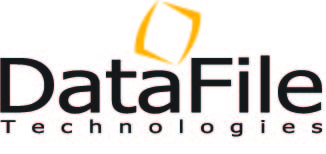 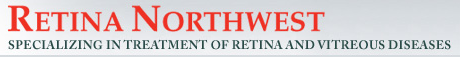 We are pleased to assist you in completing your Disability and FMLA forms.  Be advised there will be a 10 business day processing time frame, as well as a processing fee based on the type of form.  We understand you may have an urgent deadline for your paperwork and will do our best to accommodate; however all paperwork will be processed in the order that we receive it without exception.   If you would like a copy of the form for yourself, please contact Retina Northwest directly at 503-274-2121.By law, we are required to have you provide us with a signed authorization giving your permission to disclose your information.  By completing the form below, you are authorizing disclosure of your private health information. *Indicates Required Field*Patient’s Name (First, Middle Initial, Last)________________________________________________________________________  *Date of Birth _______________________    *Preferred Daytime Phone Number _______________________________OK to Leave a Detailed Phone Message?    □ Yes    □ No  	*E-Mail Address _______________________________								*Email address will be used to provide status updates□ Disability forms ($25)				□ FMLA Forms ($25)Date of Injury:  ___________________________	First Day Unable To Work:__________________________Length of expected leave:__________________*Name of company or employer to receive form:               Name:_______________________________________________________					Address:______________________________________________________					_____________________________________________________________					Fax:__________________________________________________________***Attach this form to the document to be completed for disability determinationI authorize Retina Northwest to provide charts, notes, x-rays, operative reports, lab and medication records and all other medical information about me, including medical history, diagnosis, testing, test results, prognosis and treatment of any physical or mental condition, including: any disorder of the immune system, including HIV, AIDS or other related syndromes or complexes; any communicable disease or disorder; any psychiatric or psychological condition, including test results; any condition, treatment, or therapy related to substance abuse, including alcohol and drugs; and any non-medical information requested about me, including things such as education, employment history, earnings or finances, return to work accommodation discussions or evaluations and eligibility for other benefits or leave periods including but not limited to claims status, benefit amount, payments, settlement terms, effective and termination dates, plan or program contributions.I also acknowledge I am responsible to pay the form completion fee prior to form completion.Signature:  _____________________________________	Last 4 digits of your SS#    __________ Write your full name□   I electronically sign this document and agree to the terms and conditions and that the information is accurate.  Further I verify my identity through this electronic signature.__________________________________________________________________________________________________	□ Signed Release on File                                              _________________________________________□ I approve this form completion		            Provider/Designee Signature